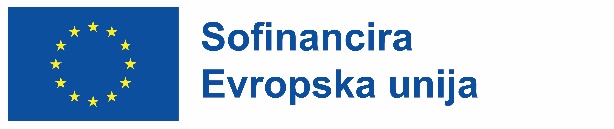 Program: Erasmus+ Vrsta akcije: KA122-SCH - Mobilnost osebja in učencev v splošneIme mednarodnega projekta: Na poti v zeleno prihodnostObdobje trajanja projekta: 1. 9. 2023 – 28. 2. 2025Zakaj sodelujemo, kakšni so cilji projekta in načrtovane aktivnosti ter kakšne rezultate pričakujemo?Kot navaja Unescov dokument Globalna Agenda 2030 na področju vzgoje in izobraževanja, je ena izmed ključnih in temeljnih poudarkov pri vzgoji in izobraževanju do leta 2030 trajnostni razvoj. Da bi zagotovili svoje lastno preživetje, se moramo naučiti trajnostnega sobivanja na tem planetu. Spremeniti moramo način razmišljanja in delovanja tako kot posamezniki kot družba. Sočasno pa se mora v smeri trajnostnega sveta spremeniti tudi izobraževanje. V zadnjih desetletjih smo priča vse večjim okolijskim pritiskom, ki prinašajo nove izzive tudi na področju vzgoje in izobraževanja za trajnostni razvoj. Zato učitelji potrebujemo znanja in primere dobrih praks za izvajanje čim bolj aktivno usmerjenega učnega procesa, poznati moramo sodobne in najnovejše inovativne pedagoške pristope, s katerimi učencem omogočamo, da pridobijo znanje, postanejo bolj trajnostno ozaveščeni ter aktivno prispevajo k preobrazbi v bolj trajnostno družbo. Udeležba v projektu nam bo omogočila pridobitev tovrstnih znanj.S projektom bomo našim učiteljem, ki so izkazali interes, omogočili izobraževanja v tujini, kjer bodo spoznali in usvajali najnovejše trende in smernice na področju inovativnega izobraževanja za praktični in trajnostni razvoj. Ker se zavedamo, da se temeljne spremembe začnejo na ravni posameznika, bomo skušali preko različnih oblik in metod pedagoškega dela, ki jih bodo udeleženci mobilnosti spoznali v tujini, nagovoriti vsakega učenca in ga ozavestiti, kako lahko kot posameznik deluje v smeri sprememb za trajnost. Poudarek bo na izkustvenem in praktičnem učenju, delu izven učilnice, raziskovalnem učenju in terenskem delu. Vzpostavili bomo nova učna okolja na prostem, kjer bodo učenci urili spretnosti in veščine za trajnostni razvoj. Skušali jih bomo navdušiti za zelene poklice ter vplivati na spremembo njihovih potrošniških navad. Spremljali bomo njihov ekološki odtis ter preverjali, v kolikšni meri se spreminja/izboljšuje. Takšne oblike dela bodo tudi povečale motivacijo za učenje.Učitelji bodo pridobili nova znanja in spretnosti za izvajanje učenja na prostem, praktičnega in izkustvenega učenja ter bodo usposobljeni za realizacijo učilnice na prostem, ki jo nameravamo vzpostaviti. Učence bodo naučili, kako se odzvati na okolijske spremembe ter kako prepoznati razvojne potenciale določenega okolja ob upoštevanju vseh trajnostnih načel. Trije učitelji bodo šli na švedsko šolo spremljati njihov način učenja in poučevanja na prostem. Hospitirali bodo tri različna področja dela in tri nivoje VIZ. Učitelji se bo udeležilo različnih tečajev in izobraževanj s poudarkom na praktičnem učenju. V šolo bodo prinesli nova znanja in izkušnje, ki bodo pripomogle h kakovostnejšemu učnemu procesu na naši šoli. Učenci bodo deležni aktivnosti izkustvenega učenja trajnostnih sprememb, vzpostavili bodo načine ozaveščanja in aktivnosti trajnostnega razvoja, kot pomembni nosilci sprememb. Prav tako bo 6 učencev del skupinske mobilnosti, ki bo sodelovala v prenosu dobre prakse.Zavedamo se, da šola ni zgolj izobraževalna institucija, temveč v vse večji meri tudi vzgojna, ki si prizadeva, da otroke sooblikuje v odgovorne osebnosti, ki bodo znali kritično razmišljati in se bodo zavedali pomena zdravega in čistega okolja ter bodo prepoznali okoljske potenciale, ki jih okolica ponuja. Želimo jim predati znanje in vrednote, ki jim bodo pomagale pri soočanju z vsemi okolijskimi izzivi, ki nas čakajo. Z novim znanjem se bomo učitelji opolnomočili do te mere, da bomo nove oblike in metode dela uporabljali pri vsakdanjem delu. Tako bomo bolje motivirali učence za učenje, predvsem pa jim bomo predali znanje, ki bo bolj trajnostno. Učenci bodo več delali izven šolske učilnice, več učnega procesa bo potekalo s poudarkom na praktičnem in izkustvenem učenju. Pridobili bomo tudi nova učna okolja in učne pripomočke za učenje na prostem. Učencem želimo z nadgradnjo našega znanja predati najboljše možne pogoje, da se bodo kasneje odločali za zelene poklice in ohranjali okolje.